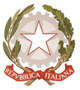 MINISTERO DELL’UNIVERSITA’ E DELLA RICERCAUFFICIO SCOLASTICO REGIONALE PER IL LAZIOISTITUTO COMPRENSIVO “M.T. CICERONE” ARPINOCON ANNESSOCONVITTO NAZIONALE “TULLIANO”Via Vittoria Colonna - 03033 ARPINO (FR)TEL. 0776/849254  FAX 0776/850394          Istituto Comprensivo                                                                           Convitto Nazionale Tulliano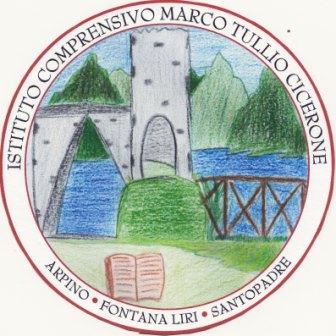             fric82900r@istruzione.it                                                                             frvc01000d@istruzione.it         Cod.Fisc. 82007070608                                                                        Cod.Fisc. 82000410603Scuola di appartenenza __________________________________________________________DIRIGENTE SCOLASTICO   ___________________________________________________________________Indirizzo____________________________________________________________________________E.mail e pec_________________________________________Telefono e Fax_______________________________Numero elementi e organico strumentale__________________________________________________________________________________________________________________________Classi frequentate dai componenti__________________________________________________DOCENTE REFERENTE________________________________________________Tel____________________DOC. ACCOMPAGNATORE/I_________________________________________________________________Titolo Brano Musicale e durata_____________________________________________________Indicazione del giorno preferito per l’esibizione (subordinata all’esigenza organizzativa) e durata della permanenza                                                                                                                   IL DIRIGENTE SCOLASTICO  _____________________________Documenti e/o richieste  allegatiElenco nominativo alunni partecipanti *Richiesta per eventuali contatti con alberghi ed altri servizi turistici      SI      NO*: ObbligatoriN.B. Si prega di restituire la scheda di adesione  via fax o E-mail entro e non oltre il 20  marzo 2015.MINISTERO DELL’UNIVERSITA’ E DELLA RICERCAUFFICIO SCOLASTICO REGIONALE PER IL LAZIOISTITUTO COMPRENSIVO “M.T. CICERONE” ARPINOCON ANNESSOCONVITTO NAZIONALE “TULLIANO”Via Vittoria Colonna - 03033 ARPINO (FR)TEL. 0776/849254  FAX 0776/850394          Istituto Comprensivo                                                                           Convitto Nazionale Tulliano            fric82900r@istruzione.it                                                                             frvc01000d@istruzione.it         Cod.Fisc. 82007070608                                                                        Cod.Fisc. 82000410603REGOLAMENTO DEL FESTIVALL’Istituto Comprensivo “M. T. Cicerone” di Arpino- Fontana Liri-Santopadre (FR) - LAZIO  organizza il III FESTIVAL NAZIONALE PER PICCOLE ORCHESTRE SCOLASTICHE del Primo Ciclo di Istruzione.L’avviso di partecipazione sarà inviato alle scuole e pubblicato sul sito web dell’istituto,  dove poter reperire le informazioni necessarie. Il FESTIVAL si svolgerà dal 15 al 17  maggio 2015 nella città di Arpino, presso Parco Secolare Palazzo S. Germano e premiazione nel Parco Secolare del palazzo S.Germano o in Piazza Municipio.Le iscrizioni dovranno essere redatte sull’apposito modulo ed inviato via e-mail o fax entro il 20 marzo 2015. Saranno accolte al festival le prime venti  adesioni delle scuole pervenute in ordine cronologico e cinque delle venti saranno riservate a istituti provenienti da fuori regione.Nel modulo di iscrizione, compilato in forma chiara e leggibile, le scuole dovranno indicare:Il nominativo ed il recapito telefonico del docente referente;Elenco degli alunni partecipanti alla manifestazione con specifica del nome, cognome, data di nascita, classe frequentata e strumento musicale;Programma musicale dell’esecuzione con relativa durata per singolo brano ( inviare due partiture dei brani) ;Elenco delle attrezzature audio necessarie all’esecuzione;Durata della permanenza   (il giorno dell’esibizione e/o più giorni);Richiesta di eventuali contatti con ristoranti e altri servizi turistici ( la Segreteria Organizzativa provvederà a fornire indicazioni specifiche circa l’eventuale prenotazione dei servizi richiesti);Nominativi dei docenti accompagnatori.Scheda della sistemazione  sul palco tenendo presente  della disposizione dei pianoforti a sinistra del Maestro, delle sedie e dei leggii.Dovrà  essere obbligatoriamente segnalata l’esistenza della copertura assicurativa sugli infortuni e responsabilità civile dei partecipanti.La scuola organizzatrice pubblicherà sul proprio sito web e invierà alle scuole partecipanti calendario, luogo ed orario della prova acustica e dell’esibizione. A partire dall’11 aprile i responsabili delle scuole interessate potranno telefonare alla segreteria dell’Istituto Comprensivo “Cicerone” per ottenere eventuali ulteriori informazioni sulla partecipazione e l’esibizione della propria scuola.Ogni scuola avrà a disposizione 30 minuti ca. di cui 10 per la sistemazione e 20 (prevista penalità per tempo eccedente) per l’esecuzione del programma musicale previsto (come da calendario definitivo delle esibizioni elaborato dalla segreteria artistica). Il repertorio è a libera scelta. Ogni scuola è tenuta ad assistere almeno all’esibizione del gruppo che precede e del gruppo che segue il proprio.Le scuole saranno giudicate da due giurie: una presieduta dal Direttore Artistico, maestro Sandro Taglione,e da altri esperi del campo musicale. L’altra, invece, sarà costituita da alcuni alunni dell’Istituto Comprensivo “Cicerone” e da ragazzi provenienti da altre scuole .  I partecipanti avranno a disposizione un impianto audio comprensivo di mixer, microfoni panoramici e direzionali, casse acustiche, due pianoforti digitali, tastiera Yamaha, batteria, piatto sospeso, grancassa da concerto, wind chimes, 60 leggii, una coppia piatti , wood block.A tutti i partecipanti sarà rilasciato un attestato di partecipazione e alla Scuola un riconoscimento a ricordo dell’evento.Saranno assegnati un primo ed un secondo premio rispettivamente di €300 e €200. Inoltre sarà conferito un premio speciale assegnato dalla giuria formata dagli alunni. Le premiazioni si svolgeranno  mattina  presso il Parco S.Germano o in Piazza Municipio ad Arpino, alla presenza di tutte le scuole partecipanti.Le registrazioni audio-video effettuate durante il Festival, potranno essere utilizzate dalla scuola organizzatrice  per fini didattico-educativi e promozionali relativi all’evento. A tale scopo si richiede di fornire al momento dell’arrivo le liberatorie debitamente firmate attestanti il consenso.Non potranno far parte dell’orchestra i docenti e gli alunni che non sono iscritti nella scuola per l’anno scolastico 2014/2015. Prima dell’esecuzione musicale verranno controllati i nominativi degli alunni-musicisti.La giuria esprimerà un giudizio , tramite un punteggio in centesimi in base ai seguenti parametri:- Qualità del suono.- Intonazione.- Insieme e ritmica.- Dinamica.- Articolazione.Il giudizio della Giuria è INSINDACABILE e INAPPELLABILE.A tutte le orchestre verrà consegnata la valutazione della Giuria con relativo punteggio conseguito.L’ordine di esecuzione verrà stabilito dalla Direzione Artistica in base ad esigenze tecnico-organizzative e comunicato per iscritto alle orchestre partecipanti.Per qualsiasi informazione ci si potrà rivolgere ai seguenti numeri: 0776-849254( FAX 0776 850394) e alle seguenti referenti: DSGA Sig.ra EVANGELISTA Tullia (333 8349232), Ins. Collaboratrice Vicaria Sig.ra  BOVE Nilla, Ins. Collaboratrice Sig.ra QUERQUES Bianca, Direttore TAGLIONE Sandro( 338 6870254) .Il Dirigente ScolasticoProf. Bernardo GiovannoneMINISTERO DELL’UNIVERSITA’ E DELLA RICERCAUFFICIO SCOLASTICO REGIONALE PER IL LAZIOISTITUTO COMPRENSIVO “M.T. CICERONE” ARPINOCON ANNESSOCONVITTO NAZIONALE “TULLIANO”Via Vittoria Colonna - 03033 ARPINO (FR)TEL. 0776/849254  FAX 0776/850394          Istituto Comprensivo                                                                           Convitto Nazionale Tulliano            fric82900r@istruzione.it                                                                             frvc01000d@istruzione.it         Cod.Fisc. 82007070608                                                                        Cod.Fisc. 82000410603SCHEMA PALCO  DELL’ORCHESTRA ……………………………………………………….NUMERO SEDIE ………………NUMERO LEGGII……………………………………………        Da inviare con la scheda di adesioneFestival Nazionale per Piccole Orchestre Scolastiche del I Ciclo ARPINO(FR)    15- 17 MAGGIO 2015Festival Nazionale per Piccole Orchestre Scolastiche del I Ciclo ARPINO(FR)     15- 17 MAGGIO 2015 